Task 1 – Thesaurus task – Due Tues 5/11/19Create a poster, mind map or list to display some vocabulary that you have been investigating.Words to explore:walk speaksmilecryUsing a thesaurus, online or in the library, create a poster of the synonyms for the above words.  Green card challenge – Try and use these words in your creative writing this half term!  Task 2 – Spelling test – Due Tues 12/11/19Creative/descriptive writing techniques.onomatopoeiapersonificationmetaphorsimileimagerysensessentencespunctuationdescriptionaudience Green card challenge – write a metaphor or personification that you can use in your writing this half term.Task 3 – 5 Ws 1 H –Due Tues 19/11/19Write a story plan that starts on a beach.Planning is really important when writing a story.Task 4  - Reading For 45 Minutes – Due Tues 26/11/19You need to bring in proof that this has been completed in your Reading log with a comment on what you have enjoyed about it.Green card challenge: Read something that you would not normally read.  Have you done your second Accelerated Reader Quiz this half term yet?Task 5 – Write a story opener – Due Tues 3/12/19Using the image below write at least 2 paragraphs to open a story – make sure you hook your reader.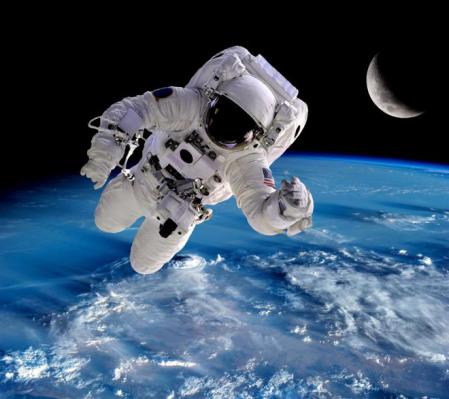 Task 6 – Reading for 45 Minutes – Due Tues 10/12/19You need to bring in proof that this has been completed in your reading log with a comment on what you have enjoyed about it.Green card challenge: Has the writer used senses in their writing?  Explain the effect of the senses in your reading log